II PARADA PSÓW 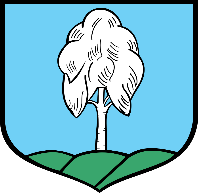 Wleń - 16.06.2019 r.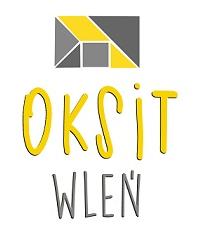 FORMULARZ ZGŁOSZENIOWY1. IMIĘ I NAZWISKO OPIEKUNA:…………………………………………………………………………………………………………………………………………………………..2. IMIĘ PSA:…………………………………………………………………………………………………………………………………………………………...3. PŁEĆ PSA:…………………………………………………………………………………………………………………………………………………………….4. WIEK:…………………………………………………………………………………………………………………………………………………………….5. WIELKOŚĆ/RASA:……………………………………………………………………………………………………………………………………………………………6. DATA OSTATNIEGO SZCZEPIENIA PRZEZCIW WŚCIEKLIZNIE:  ………………………………………………………….7. KONTAKT DO OPIEKUNA:…………………………………………………………………………………………………………………………………………………………….OŚWIADCZENIE O UDOSTĘPNIENIU DANYCHNa podstawie art.23 ust.pkt 1 ustawy z dnia 29 sierpnia 1997 r. o ochronie danych osobowych (Dz.U. 2002 nr 101, poz. 926) oświadczam, że wyrażam zgodę na przetwarzanie przez Ośrodek Kultury, Sportu i Turystyki z siedzibą we Wleniu, Chopina 2 wskazanych w zgłoszeniu moich danych osobowych wyłącznie do celów organizacji II Parady Psów podczas Jarmarku Średniowiecznego we Wleniu w dniu 16 czerwca 2019 r.Zostałem/am poinformowany/a, że podanie danych jest dobrowolne i przysługuje mi prawo dostępu do treści swoich danych oraz ich poprawienia.ZGODA NA PUBLIKACJĘ WIZERUNKUWyrażam zgodę na zamieszczenie przez Ośrodek Kultury, Sportu i Turystyki mojego wizerunku utrwalonego podczas Jarmarku Średniowiecznego we Wleniu / II Parda Psów w dniu 16 czerwca 2019r., którego byłam/em uczestnikiem, na stronie www.oksit.wlen.pl w celu przedstawienia relacji oraz promocji wydarzenia.Zostałem/am poinformowany/a, że podanie danych jest dobrowolne i przysługuje mi prawo dostępu do treści swoich danych ich poprawienia i mogę korzystać z prawa do bycia zapomnianym.  ZGODA NA PUBLIKACJĘ WIZERUNKU w portalach społecznościowychWyrażam zgodę na zamieszczenie przez Ośrodek Kultury, Sportu i Turystyki mojego wizerunku utrwalonego podczas Jarmarku Średniowiecznego we Wleniu / II Parada Psów w dniu 16 czerwca 2019, którego byłam/em uczestnikiem, na portalach społecznościowych OKSiT Wleń w celu przedstawienia relacji oraz promocji wydarzenia.Zostałem/am poinformowany/a, że podanie danych jest dobrowolne i przysługuje mi prawo dostępu do treści swoich danych, ich poprawienia i mogę korzystać z prawa do bycia zapomnianym.Ośrodek Kultury, Sportu i Turystyki z siedzibą we Wleniu, Chopina 2 pragnie poinformować, że serwery serwisu Facebook znajdują się w Stanach Zjednoczonych Ameryki , gdzie obowiązują inne przepisy z zakresu danych osobowych.Pani/pana/ dziecka/ dane zostaną przetransferowane przez serwis Facebook na jego serwery w celu : stworzenia kopii zapasowej, rejestru przetwarzania danych osobowych oraz w celach związanych z działalnością serwisu. …………………………………………(miejscowość, data)………………………………………………(czytelny podpis osoby wyrażającej zgodę)…………………………………………(miejscowość, data)………………………………………………(czytelny podpis osoby wyrażającej zgodę)…………………………………………(miejscowość, data)………………………………………………(czytelny podpis osoby wyrażającej zgodę)